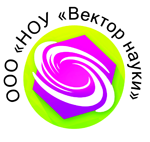 КОНТРОЛЬНАЯ РАБОТА «Психолого-педагогическое обеспечение подготовки педагогов общеобразовательных учреждений»Петров Иван ИвановичСредняя общеобразовательная школа № 34, город МоскваРегистрационный номер __Направление __ 2017 годСОПРОВОДИТЕЛЬНОЕ ПИСЬМО	Прошу принять мою контрольную работу, выполненную по итогам участия в семинаре ««Психолого-педагогическое обеспечение подготовки педагогов общеобразовательных учреждений».	С Положением о семинаре и правилами участия в нем ознакомлен.Дата 								ПодписьООО «НОУ «Вектор науки»учителя математики средней общеобразовательной школы № 34 города МосквыПетрова Ивана Ивановича